Ukeplan for Innføring 3, uke 35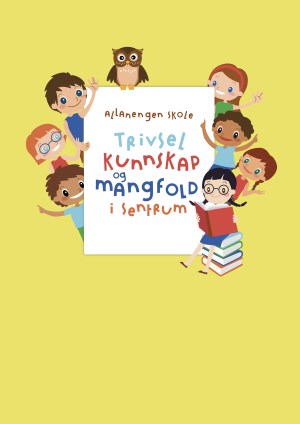 Teta, Yarik, Hana, Manzi, AnastasiiaTimeplan LekseplanBeskjeder/infoHeisann.Vi har hatt en fin første uke sammen. På onsdag var vi på tur, og elevene ble kjent med både innføring 1 og 2. Vi stekte pannekaker og hadde fysiske aktiviteter ute. Hilsen OleannaKontaktinfoMandagMonday28.0808.30-09.15Ukeplan:Ukas ord09.30-11.00Muntlig:Gr.1 Lekser / leseGr.2 Lekser / lese11.30-13.00Regning:Utdeling av pcDe fire regnearteneTirsdagTuesday29.0808.30-09.15Begreper:Gr.1 alfabetiseringGr.2 ukas begreper09.30-11.00Gym:Hinderløype11.30-13.00Stasjonsarbeid:Lese SkriveAski RaskiOnsdagWednesday30.0808.30-09.15Musikk:Bli med dansen09.30-11.00Lyd og lytte:Gr.1 alfabetiseringGr.2 min venn11.30-13.00Lese og skrive:VerbSkrive setninger13.15 – 14.00LeksehjelpTorsdagThursday31.0808.30-09.15Muntlig:Hva gjør vi? Mim og gjett09.30-11.00Engelsk:School11.30-13.00Regning:De fire regneartene13.15 – 14.00FyfosFysisk aktivitetFredag Friday01.0908.30-09.15Grammatikk: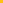 Repetisjon av uka09.30-11.00Arbeidstime:Norsk start!11.30-13.00Kunst og håndverk:Vi malerTil tirsdagTil onsdagLeselekse s.Oppgaver i rød skrivebokRepeter ord og begreper i lilla bokTil torsdag Leselekse s.Oppgaver i rød skrivebokRepeter ord og begreper i lilla bokTil fredagLeselekse s.Oppgaver i rød skrivebokRepeter ord og begreper i lilla bokMånedens verdi Trygg skolestartMål Vi ønsker en trygg og god skole hvor alle er inkludert og like mye verd.Månedens læringsstrategierPresentasjonUkas begrep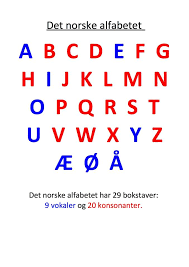 SubstantivEn lærer – flere lærereEn elev – flere eleverEn blyant – flere blyanterEi lesebok – flere lesebøkerEn sekk – flere sekkerEn matboks – flere matbokserVerbÅ begynne – begynnerÅ gjøre – gjørÅ gå – gårÅ hete – heterÅ skrive – skriverÅ sitte – sitterÅ snakke - snakkerEpostOleanna.Joakimsen.Langaas@kristiansund.kommune.noTlf: 97189610Allanengen skoles hjemmesidehttps://www.minskole.no/allanengenTelefon sentralbord71 57 55 50Jeg har kontaktlærertime på tirsdager fra kl.08.30 – 09.15. Ta kontakt hvis dere lurer på noe. Tlf: 97189610Jeg har kontaktlærertime på tirsdager fra kl.08.30 – 09.15. Ta kontakt hvis dere lurer på noe. Tlf: 97189610Jeg har kontaktlærertime på tirsdager fra kl.08.30 – 09.15. Ta kontakt hvis dere lurer på noe. Tlf: 97189610